1.13	envisager l'identification de bandes de fréquences pour le développement futur des Télécommunications mobiles internationales (IMT), y compris des attributions additionnelles possibles à titre primaire au service mobile, conformément à la Résolution 238 (CMR-15);Résolution 238 (CMR 15) – Etudes sur les questions liées aux fréquences en vue de l'identification de bandes de fréquences pour les Télécommunications mobiles internationales (IMT), y compris des attributions additionnelles possibles à titre primaire au service mobile dans une ou plusieurs parties de la gamme de fréquences comprise entre 24,25 et 86 GHz pour le développement futur des IMT à l'horizon 2020 et au-delà.La présente contribution comprend des propositions fondées sur la Méthode A2, Variante 2, du Rapport de la RPC, qui présente les options suivantes pour les conditions relatives à la bande de fréquences 24,25-27,5 GHz: –	Condition A2a: Option 1 – Résolution 750 (Rév.CMR-19) dans le Tableau 1-1.–	Résolution 750 (Rév.CMR-15): Mettre à jour le Tableau 1-1 avec les niveaux de rayonnements non désirés indiqués ci-dessous, qui permettent d'assurer la compatibilité avec le SETS (passive) dans la bande adjacente à la bande de fréquences 23,6-24 GHz.•	Stations de base IMT-2020: −32 dB(W/200 MHz)•	Equipements d'utilisateur IMT-2020: −28 dB(W/200 MHz)En ce qui concerne les autres conditions, aucune action n'est nécessaire compte tenu des résultats des études de partage et de compatibilité. On trouvera ci-après le détail des options retenues:–	Condition A2b: Option 3 – Aucune condition n'est nécessaire.–	Condition A2c: Option 5 – Aucune condition n'est nécessaire.–	Condition A2d: Option 4 – Aucune condition n'est nécessaire.–	Condition A2e: Option 9 – Aucune condition n'est nécessaire.–	Condition A2f: Option 3 – Aucune condition n'est nécessaire.–	Condition A2g: Option 5 – Aucune condition n'est nécessaire.Modifications de l'Article 5ARTICLE 5Attribution des bandes de fréquencesSection IV – Tableau d'attribution des bandes de fréquences
(Voir le numéro 2.1)
MOD	PAK/260/15.338A	Dans les bandes de fréquences 1 350-1 400 MHz, 1 427-1 452 MHz, 22,55-23,55 GHz, 30-31,3 GHz, 49,7-50,2 GHz, 50,4-50,9 GHz, 51,4-52,6 GHz, 81-86 GHz et 92-94 GHz, la Résolution 750 (Rév.CMR-) s'applique.     (CMR-)Motifs:	Protéger les services passifs dans la bande de fréquences 23,6-24 GHz.MOD	PAK/260/2#4983322-24,75 GHzMotifs:	L'identification de la bande 24,25-27,5 GHz pour les IMT contribuera à répondre au besoin de fréquences supplémentaires dans les bandes de fréquences au-dessus de 24 GHz. La protection des services passifs dans la bande 23,6-24 GHz est assurée moyennant la modification du numéro 5.338A.MOD	PAK/260/3#4983424,75-29,9 GHzMotifs:	L'identification de la bande 24,25-27,5 GHz pour les IMT contribuera à répondre au besoin de fréquences supplémentaires dans les bandes au-dessus de 24 GHz.ADD	PAK/260/4#498355.A113	La bande de fréquences 24,25-27,5 GHz est identifiée pour pouvoir être utilisée par les administrations souhaitant mettre en oeuvre la composante de Terre des Télécommunications mobiles internationales (IMT). Cette identification n'exclut pas l'utilisation de cette bande de fréquences par toute application des services auxquels elle est attribuée et n'établit pas de priorité dans le Règlement des radiocommunications. La Résolution 750 (Rév.CMR-19) s'applique.     (CMR-19)Motifs:	L'identification de la bande 24,25-27,5 GHz pour les IMT contribuera à répondre au besoin de fréquences supplémentaires dans les bandes au-dessus de 24 GHz.MOD	PAK/260/5RÉSOLUTION 750 (RÉV.CMR-)Compatibilité entre le service d'exploration de la Terre 
par satellite (passive) et les services actifs concernésLa Conférence mondiale des radiocommunications (),…décide1	que les rayonnements non désirés des stations mises en service dans les bandes et les services énumérés dans le Tableau 1-1 ci-dessous ne doivent pas dépasser les limites correspondantes indiquées dans ce Tableau, sous réserve des conditions spécifiées;…TABLEAU 1-1Motifs:	L'identification de la bande de fréquences 24,25-27,5 GHz pour les IMT exigera que des limites soient fixées dans la Résolution 750 (Rév.CMR-15), afin d'assurer la compatibilité avec le SETS (passive) dans la bande de fréquences 23,6-24,0 GHz, bande quasiment adjacente.______________Conférence mondiale des radiocommunications (CMR-19)
Charm el-Cheikh, Égypte, 28 octobre – 22 novembre 2019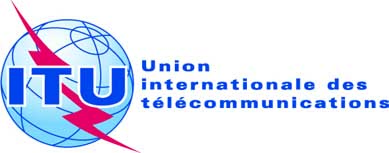 COMMISSION 4Document 260-F11 novembre 2019Original: anglaisPakistan (République islamique du)Pakistan (République islamique du)Propositions pour les travaux de la conférencePropositions pour les travaux de la conférencePoint 1.13 de l'ordre du jourPoint 1.13 de l'ordre du jourAttribution aux servicesAttribution aux servicesAttribution aux servicesRégion 1Région 2Région 324,25-24,45FIXE24,25-24,45RADIONAVIGATION24,25-24,45FIXEMOBILE
24,45-24,65FIXEINTER-SATELLITES24,45-24,65INTER-SATELLITESRADIONAVIGATION24,45-24,65FIXEINTER-SATELLITESMOBILERADIONAVIGATION5.5335.53324,65-24,75FIXEFIXE PAR SATELLITE	(Terre vers espace) 5.532BINTER-SATELLITES24,65-24,75INTER-SATELLITESRADIOLOCALISATION PAR
SATELLITE (Terre vers espace)24,65-24,75FIXEFIXE PAR SATELLITE	(Terre vers espace) 5.532BINTER-SATELLITESMOBILE5.533Attribution aux servicesAttribution aux servicesAttribution aux servicesRégion 1Région 2Région 324,75-25,25FIXEFIXE PAR SATELLITE	(Terre vers espace) 5.532B24,75-25,25FIXE PAR SATELLITE
(Terre vers espace)  5.53524,75-25,25FIXEFIXE PAR SATELLITE
(Terre vers espace)  5.535MOBILE25,25-25,5	FIXE				INTER-SATELLITES  5.536				MOBILE				Fréquences étalon et signaux horaires par satellite (Terre vers espace)25,25-25,5	FIXE				INTER-SATELLITES  5.536				MOBILE				Fréquences étalon et signaux horaires par satellite (Terre vers espace)25,25-25,5	FIXE				INTER-SATELLITES  5.536				MOBILE				Fréquences étalon et signaux horaires par satellite (Terre vers espace)25,5-27		EXPLORATION DE LA TERRE PAR SATELLITE (espace vers Terre)  5.536B				FIXE				INTER-SATELLITES  5.536				MOBILE		RECHERCHE SPATIALE (espace vers Terre)  5.536C				Fréquences étalon et signaux horaires par satellite (Terre vers espace)				5.536A25,5-27		EXPLORATION DE LA TERRE PAR SATELLITE (espace vers Terre)  5.536B				FIXE				INTER-SATELLITES  5.536				MOBILE		RECHERCHE SPATIALE (espace vers Terre)  5.536C				Fréquences étalon et signaux horaires par satellite (Terre vers espace)				5.536A25,5-27		EXPLORATION DE LA TERRE PAR SATELLITE (espace vers Terre)  5.536B				FIXE				INTER-SATELLITES  5.536				MOBILE		RECHERCHE SPATIALE (espace vers Terre)  5.536C				Fréquences étalon et signaux horaires par satellite (Terre vers espace)				5.536A27-27,5FIXEINTER-SATELLITES  5.536MOBILE27-27,5		FIXE		FIXE PAR SATELLITE (Terre vers espace)		INTER-SATELLITES  5.536  5.537		MOBILE27-27,5		FIXE		FIXE PAR SATELLITE (Terre vers espace)		INTER-SATELLITES  5.536  5.537		MOBILEBande attribuée au SETS (passive)Bande attribuée aux services actifsService actifLimites de puissance des rayonnements non désirés produits par les stations des services actifs
dans une largeur spécifiée de la bande
attribuée au SETS (passive)1…………23,6-24 GHz…………